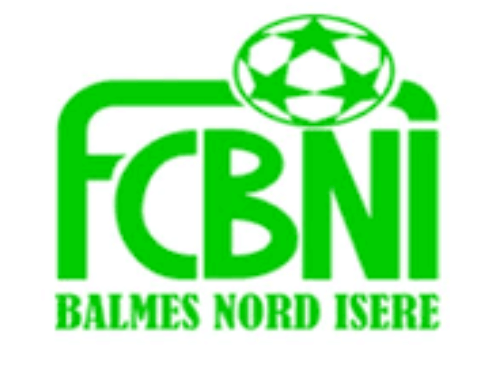 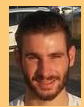 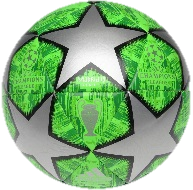 L’INTERVIEW DECALEE DU FCBNIUn surnom ?Yoyo, mon Yo, drevet  Une qualité te caractérisant ?Mon pied gauche pour les centres    Un petit (gros) défaut ?Mon pied gauche  Chanteur préféré ?NekfeuFilm préféré ?Inglorious BasterdsPlat préféré ?Tartiflette Ton meilleur souvenir au Club ?Le tournoi en Espagne pour la bringue et non pour le tournoi Ton pire souvenir de match ?Ma blessure à l’épauleTon Coéquipier de choc ? Ludo Zuccolo (le simulateur de péno 😊)     Quand & Comment as-tu intégré le FCBNI ?En – de 18 avec Thierry en Coach    Sportif préféré ?                Christiano Ronaldo Un mot pour la fin ?Que ce Covid arrête enfin qu’on puisse rechausser les crampons   